Kids Care Agreement Form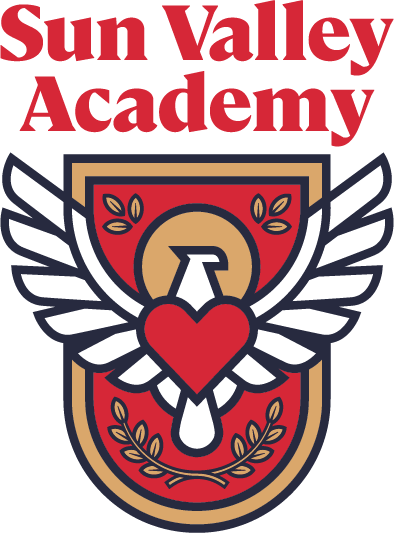 Sun Valley Academy1515 N 117th avenue avondale, Az 85392(623) 600.7660Program Hours:Enrollment:This program follows the Academy school schedule. The program is not a drop in program and your child cannot attend the program if they are not formally approved and enrolled by the Site Coordinator or Assistant Director. In order for your child(ren) to participate in this program, you must be accepted into the program. Our program offers 3 program choices which are: 5 days per week 3 days per week 1 day Wednesday Only The following must be in place and completed before your child(ren) attend the program: Completed Enrollment form Emergency Information and immunization Form Official Birth Certificate is provide Original Immunization is provided Best of Care Form Registration fee paid, plus first week of tuition paid in advance.Tuition: Payments are due weekly, on or before Thursday prior to services being rendered for the following week. An automatic late payment charge of $25.00 will be applied if payment is not received on or before the end of business day (4pm) Friday, prior to services being rendered. There are no blackout dates or discounts for short weeks due to holidays, Full rates still apply. Failure to maintain proper account status and/or continued student behavior issues will result in permanent removal from the Kids Care program. The program ends promptly at 6:00 pm. Failure to pick up your child on time 3 times within a 90 day period will result in automatic expulsion. Parents who pick up their child late will be charged $2.00 per minute per scholar starting at 6:01 pm. If a parent fails to pick up their child by 6:30pm the proper authorities will be called. Kids Care will not be offered during any intercessions. Please see School Calendar for exact dates of intercessions. If Paying by Check, payments should be made out to Sun Valley Preschool. There is a $25.00 fee for any returned check. Drop off/ Pick up: Parents must sign scholars in and out daily using the sign in book located in the Multipurpose Room. In order to be released, photo ID will need to be presented. Only authorized persons who the parents and/or guardians have listed on the e-card will be allowed to pick up a child. Please have photo identification on your person every time you pick up your child.Child’s Name: ______________________________________________________________________Mother/Guardian’s Name: __________________________________________________________Mother/Guardian’s Phone Number: (__________)______________________________________Father/Guardian’s Name: __________________________________________________________Father/Guardian’s Phone Number: (__________)______________________________________I, 	, authorize the Kids Care Staff Members of Sun Valley Academy to sign out my child:	from the Kids Care program at 7:30am so that they can attend their regular day of school. I also authorize a Kids Care Staff Member to sign my children back in at the end of their school day.Monday, Tuesday,Thursday & FridayWednesday – Early Release6:00AM – 7:40AM – Before School6:00AM – 7:40AM – Before School3:00PM – 6:00PM – After School1:00PM – 6:00PM – After School